Кинезиологический тренажер «Ловкие пальчики»Описание дидактическое пособие: два игровых поля - для правой и левой руки. Каждое игровое поле включает в себя «Разноцветные клавиши» - разноцветные полоски губки на липкой ленте (имитируют клавиши фортепиано); «волшебные ходилки» - дорожки из фоамирана; карандаши разного цвета, расположены на поле в виде лесенки; «тактильные геометрические фигуры» на липкой ленте изготовленные из фоамирана; атласные ленточки разных цветов.Цель кинезиологического тренажера: стимуляция межполушарного воздействия, активизация работы различных отделов коры больших полушарий мозга.Задачи:Улучшать развитие нервной системы и речи детей;Совершенствовать мелкую моторику;Развивать тактильные ощущения.Заниматься можно сидя за столом.Методические рекомендации по использованию данного пособия:Данное пособие позволяет ребёнку одновременно двумя руками выполнять кинезиологические упражнения для развития мелкой моторики, тем самым развивая и укрепляя межполушарные связи.Варианты выполнения заданий:1. «Тактильные геометрические фигурки»Развивают тактильные ощущенияСпособствуют развитию памяти, внимания, образного мышления и моторики.Развивают тактильную память.Дети знакомятся с геометрическими фигурами и цветом.Поочередно касаться подушечками пальчиков геометрических фигур.«Словно мячики- лучиТы на них скорей нажми«Здравствуй, лучик золотой!»Дружим мы всегда с тобой.»2. « Разноцветная лесенка»Пальчиками шагать по лесенкам на счет 1-2 одновременно обеими руками, можно в левой и правой рукой в разном темпе , можно с веселой считалочкой:Пальчиками шагать по лесенкам.«Мы по лестнице шагаемВсе ступеньки вслух считаемОчень быстро и легкоПоднимаем высоко»3. «Волшебные ходилки»Упражнение «Как пальчики в гости друг к другу ходили»Инструкция. Два братца-пальчика долго не встречались и решили повидаться. Есть несколько дорожек, по которым пальчики могут пройти. Они двигаются с противоположных концов и встречаются в серединке. Чтобы правильно нарисовать узор, ребенку нужно будет поставить кончик пальчика в любую точку и продолжить узор до самого конца, или обеими руками в разные стороны.4. «Рулончик»Задача ребенка, обеими руками взяться за палочку на конце ленты и перебирая пальцами обеих рук, сворачивать ленту в трубочку в разном темпе.Сворачивать ленточки в трубочку, проговаривая стих:«Синей лентой ручеекПрямо в речку с горки- скок!В трубочку его скручу, ручкой…»5. Плетем косички - развиваем пальчикиДля игры мы используем ленточки разных цветов. Начинаем с самой простой косички из трех шнурков. Это одна из самых распространенных косичек. Связываем концы трех шнурков в общий узел и плетем, накладывая крайние шнурки поверх среднего шнурка.Заплетать косичку, проговаривая стих:«Я учусь плести косичку,Прядку влево, прядку вправо.Третью снизу-вверх кладу.Начинаю все сначала,Потихоньку не спешу!»6. «Разноцветные клавиши»Клавиши на « фортепиано» сделаны из цветной губки и липкой ленты, у каждой клавиши свой цвет. Ребенок просто может имитировать игру на клавишах, надавливая на клавиши с разной силой и в разном темпе. Можно усложнять задание, Например; «сыграть» одновременно левой рукой быстро, а правой рукой медленно. «До, ре, ми, фа, соль, ля, сиСколько клавиш посмотриПальчиком играемНа клавише (называем цвет) нажимаем»Под влиянием кинезиологических тренировок в организме поступают положительные структурные изменения. Сила, равновесие, подвижность, пластичность, нервных процессов осуществляется на более высоком уровне. Совершенствуется регулирующая и координирующая роль нервной системы. 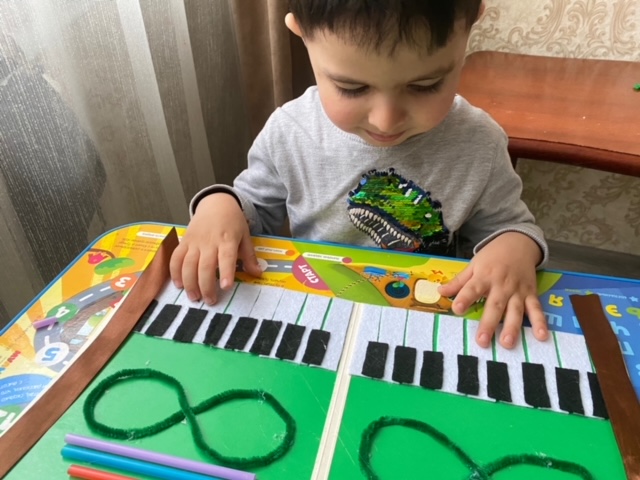 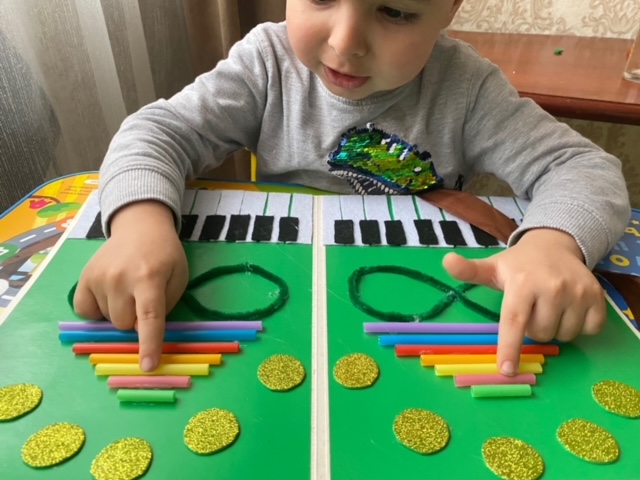 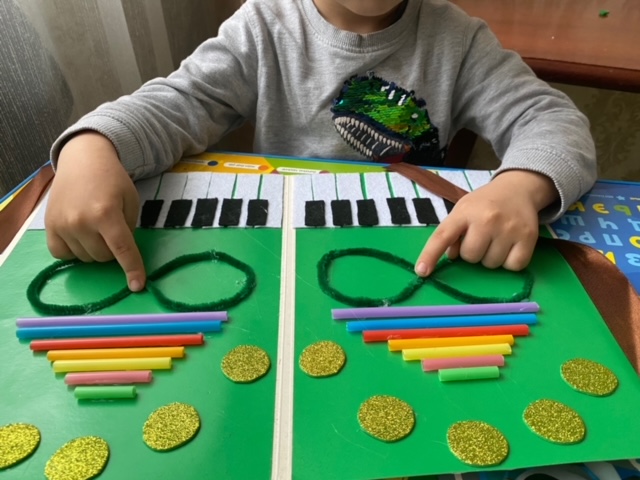 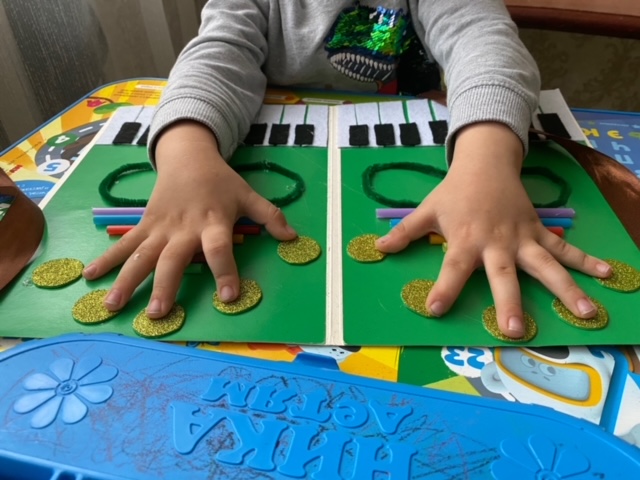 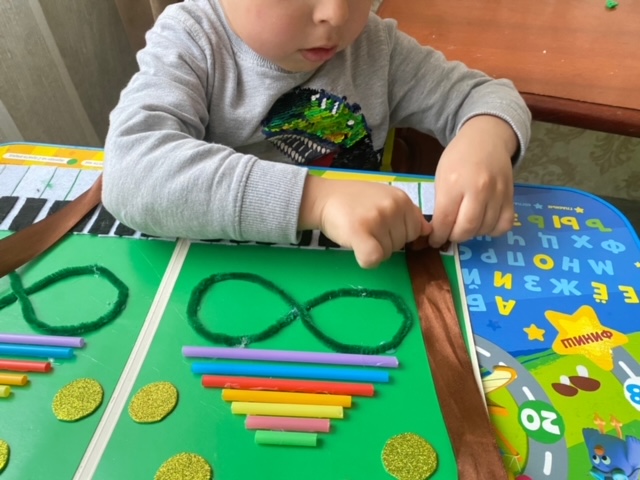 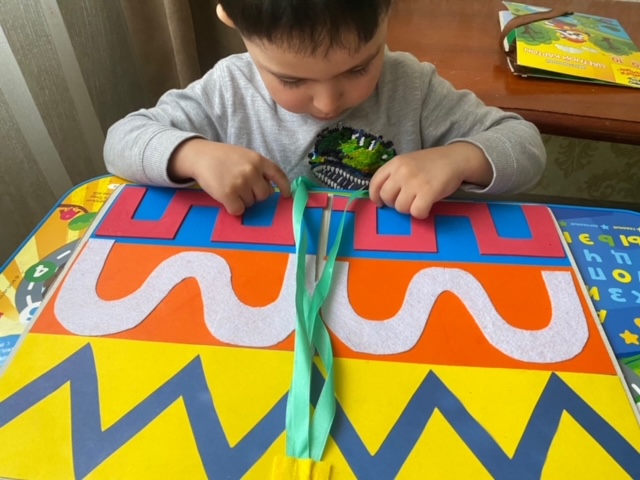 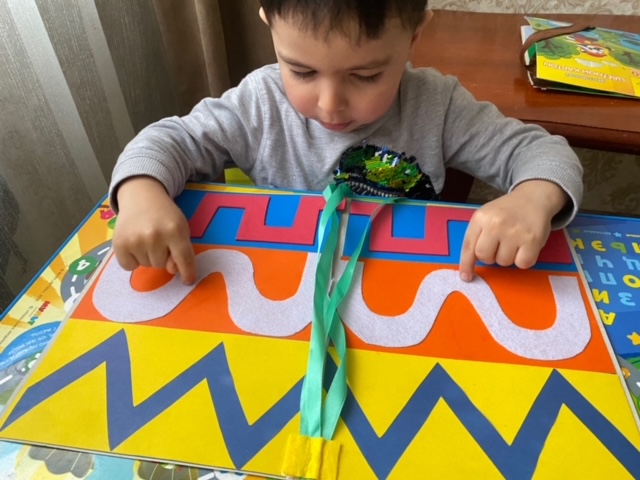 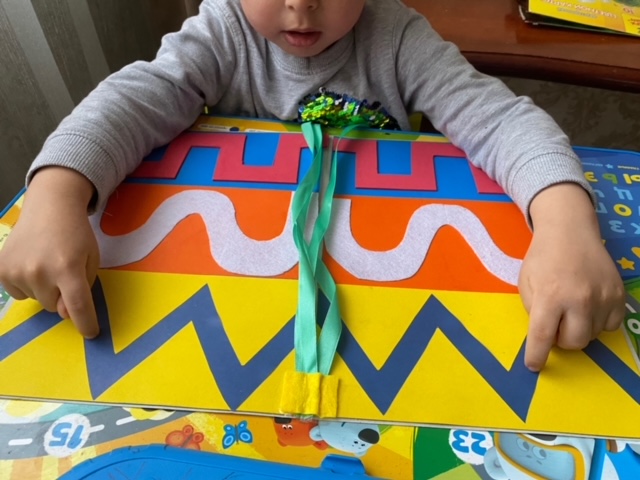 